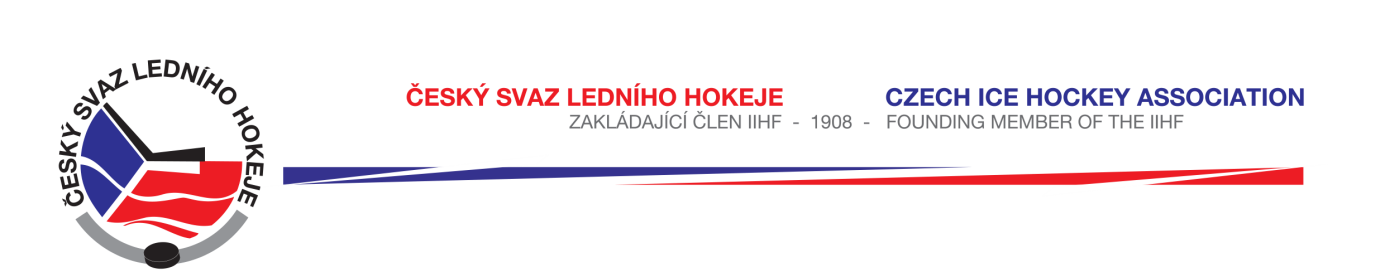 	Královéhradecký KVV ČSLHZápis č. 20/2016-2017Ze zasedání STK – dne 9.2. 2017 v Hradci KrálovéPřítomni:  J. Šťavík, L. Balášová, V. VotroubekOmluven:  P. LuštinecZměny oproti RS, hlášení času začátku utkání a oboustranně potvrzené dohody bere STK na vědomí dle systému HoSys.Schválená utkání:KLM	1204, 1206, 1228					chybí: 1205, 1227 	KSM 	2087, 2088						chybí: 2086LSD 	6153, 6187, 6634 - 6636			KLJ  	3367, 3368		KLD 	4074LMŽ	5122, 5127LSŽ	7121 – chybí podpis pořadatele, 7122, 7127KLP	4669 – 4672, 4674,4690				chybí: 4665, 4667Mini 08		3672 - 3689 Zapsala: Lucie BalášováČ.utkáníHOKTermínČasZSPoznámka2095Čestice – Lanškroun17.2.1718:30RKpředehrávka6659N.Město - Poděbrady3.3.201719:00NMpředehrávka4708N.Bydžov – Jaroměř15.3.201717:15NBpředehrávka2588-2590Turnaj Hronov5.3.20178:30HRZměna času